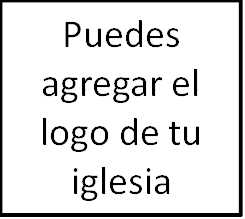 Seminario BásicoLa membresía importaClase 4: ¿Cuál es la historia de la iglesia?_______________________________________________________Sugerencias para la enseñanza de parte de Jamie:Esta guía didáctica consta de dos partes: un esbozo de la clase, y un manuscrito palabra por palabra.En mayor medida que en las otras clases, me gustaría sugerir firmemente que se enseñase del esquema (habiéndose familiarizado con el manuscrito en primer lugar). Esta clase puede llegar a ser muy aburrida si se siente como si todo está «encajonado».El reto de enseñar esta clase (especialmente si se está trabajando desde el esquema más que del manuscrito), es la gestión del tiempo. Es muy fácil invertir muchísimo tiempo en los primeros 1500 años de historia de la iglesia y luego escatimar en la posterior historia a la reforma en la que nos involucra a bautistas y Capitol Hill Baptist Church (que serán menos familiares para los oyentes). Si usted está enseñando a partir del manuscrito, mi sugerencia es que no introduzca ninguna de sus propias observaciones hasta llegar a los bautistas. Si usted está enseñando desde el esquema, preste mucha atención a los marcadores de tiempo para asegurarse de que tiene correctamente dosificado el tiempo. Al hacer esto sentirá como que la primera sección la pasó rápidamente, pero eso está bien. Los marcadores de tiempo en negrita son para la edición del domingo por la mañana. Los otros marcadores de tiempo están destinados a la edición de fin de semana.Nota: el manuscrito y el esquema se escriben en tiempo presente. Encuentro que esta manera (viajar a través de la historia, por así decirlo) es más atractivo que poner todo en tiempo en pasado. Así que, donde usted encuentra el pasado es al mirar hacia atrás en el tiempo, desde el momento de la historia del cual está usted tratando. Si usted encuentra esto incómodo, no dude en cambiar todo al tiempo pasado. Pero, ¡dele una oportunidad al menos una vez! Quizá le guste.Formato de EsquemaIntroducciónDeje que el asistente pastoral dé la bienvenida a la gente, describa el proceso de membresía, haga llegar la hoja de registro, y entregue el material.Preséntese (diga su nombre, dónde vive, algunos detalles de su familia, trabajo, etc.).Pida a todos que se presenten brevemente: nombre y apellido, educación religiosa.9:50 / 0:00AntecedentesHaga la pregunta: ¿Por qué es la historia de todas las iglesias una útil introducción a la historia de esta iglesia?Nos ayuda a comprender que no hay nada nuevo en esta iglesia. Lo que se enseña aquí es la evidente ortodoxia de antaño.Nos ayuda a reforzar nuestra declaración de fe.Nos ayuda a comprender nuestra personalidad como iglesia.Nos presenta la historia de nuestra propia iglesia local.Cuatro partes: la iglesia primitiva; la reforma Protestante; los bautistas; la CHBC.La Iglesia PrimitivaDios crea un pueblo por su Palabra (La creación, Abram, los huesos secos, Jesús: El Verbo hecho carne).Salvos no solo como individuos, sino (nuevamente) para ser el pueblo de Dios: la iglesia.Iglesia no es la idea del hombre; es la idea de Dios. Jesús la funda (Mateo 16), la comisiona (Mateo 28), la construye (Hechos), gobierna la iglesia.Desde el principio, sin embargo, el error comienza a introducirse en la iglesia.La inmoralidad perversa, la herejía gnóstica, el favoritismo evidente: Corintios, Colosenses, Santiago.La historia de la iglesia desde la muerte de los Apóstoles hasta el 1500 no es solo una larga historia de la propagación de la iglesia geográficamente, sino también de la lucha de la iglesia doctrinalmente.No es de extrañar: "Porque vendrá tiempo cuando no sufrirán la sana doctrina" (2 Ti 4: 3).Pero algo bueno viene a través de estas luchas.La Iglesia vuelve repetidamente a las escrituras y está de acuerdo en lo que realmente enseña la Biblia.Es de donde provienen algunas de las grandes confesiones de la fe (por ejemplo, el credo de Nicea).No solo la iglesia primitiva se aferra a su fe a través de los credos y confesiones, sino también con sus propias vidas. (La persecución organizada comienza en Hechos 7).Y esto nos lleva a Constantino.Se convirtió en emperador en el año 311 A. D.1; Al año siguiente se asocia a si mismo con el cristianismo.El Edicto de Milán en el 313 A. D. con el cual  otorga tolerancia a la fe cristiana a través del Imperio.Fin de la persecución.Abre la puerta a la mundanalidad (muchas razones ahora para declararte cristiano).Crecimiento de obispos monárquicos y la aparición del Papa. Ahora su palabra gobierna la iglesia.En los próximos siglos, se intentan varias reformas pero la pureza de la iglesia se deteriora con la consolidación de poder Papal.1054 A. D.: El Oriente rompe con el Occidente. Doctrina del Espíritu Santo; se proclama la autoridad del Papa.15 iglesias ortodoxas en total.Nuestra herencia no proviene de la iglesia de Oriente sino la del Occidente.En el Occidente: las cosas van de mal en peor.La Iglesia proclama perdonar el pecado original por medio del bautismo, los pecados personales a través de la confesión y la penitencia.Eventualmente: La Iglesia declara poder para dispensar la gracia de Dios como ella crea conveniente.Otras herejías infiltradas: hacer lo mejor posible como un requisito previo para recibir la gracia de Dios, indulgencias para ganar méritos, el Purgatorio para terminar con la limpieza de los pecados.1A.D. Siglas de Anno Dómini en latín, y significa en el año del Señor. Es equivalente a D.C. (Después de Cristo).10:01 / 0:11	La ReformaTestimonio de Martín Lutero: nacido en 1483; un monje de Wittenberg, Alemania.Lucho por mucho tiempo sobre cómo un pecador podría ser aceptado por Dios.Respuesta: Romanos 1:17.Lutero había sido enseñado siempre que esto se debía a su propia justicia.Ahora entiende que es mediante una justicia ajena: la justicia de Cristo.El Evangelio enseña que los pecadores son justificados o declarados justos delante de Dios, no basado en sus propios esfuerzos, sino como el don gratuito de Dios que recibimos por fe. Lutero describió esto como el "dulce intercambio": Cristo en la Cruz cargó mis pecados y murió como sustituto en mi lugar, apartando la ira de Dios y obteniendo mi perdón; mientras que la justicia de Cristo me fue imputada por fe y llevándome a una relación correcta con Dios.Lutero conoce la paz con Dios, pero también se indigna ante la idea de venta de indulgencias por parte de la Iglesia.Así que propone un debate, clavando 95 puntos en cuestión a la puerta de la iglesia (31 de octubre de 1517). Él no estaba buscando una nueva denominación, solo quería ver reforma en la enseñanza de la iglesia.Pero la iglesia de Roma no quería nada que ver con lo que percibieron como ideas novedosas.Juzgado antes de la “Dieta de Worms” (abril de 1521).«A menos que se me convenza mediante testimonios de la Escritura y claros argumentos de la razón de que estoy en un error (porque no le creo ni al Papa ni a los concilios, ya que está demostrado que a menudo han errado, contradiciéndose a sí mismos), no puedo retractarme de nada.  Porque sujeto estoy a los textos de la Sagrada Escritura que he citado, y mi conciencia está cautiva de la palabra de Dios. Porque hacer algo en contra de la conciencia no es seguro ni saludable. ¡No puedo hacer otra cosa; esta es mi postura! ¡Que Dios me ayude! Amén».Pero cuando Roma condena a Lutero, de hecho está condenando el Evangelio bíblico que Lutero había recuperado.Reformadores aparecen por toda Europa: Zwingli en Zúrich, Calvino en Ginebra, Bucer en Estrasburgo, Cranmer en Inglaterra.¿Alguna pregunta hasta aquí?10:06 / 0:16Los BautistasEntre los protestantes, había tres grandes grupos:Luteranos: comprensión bíblica del Evangelio, la autoridad de las escrituras, pero similar al Catolicismo Romano con referencia a: el bautismo y la Santa Cena.Anabaptistas: rechazan el bautismo de niños. Pero a veces también rechazan la idea del pecado original, a la autoridad civil, adoptan el pacifismo. No es nuestra herencia teológica.Iglesias Reformadas:Presbiterianos, Congregacionalistas, la Iglesia de Inglaterra.Además de la gracia gratuita hacen hincapié en la soberanía de Dios en la salvación y una visión Protestante del bautismo y la Santa Cena.Es de aquí de dónde provienen los Bautistas. A principios del siglo17, algunos en la iglesia de Inglaterra empiezan a cuestionar si el bautismo de infantiles es Bíblico.En ambos lados del Atlántico, los Bautistas son perseguidos por la iglesia establecida.Por lo que Roger Williams, Rhode Island: libertad de religión.La primera Iglesia Bautista en América: Providence, Rhode Island, 1638.Desde finales del siglo 17 hasta el siglo 18 todos lo Bautistas compartían una reformada y confesional comprensión de la Fe.  Los bautistas se distinguieron por:La literatura (John Bunyan).La libertad religiosa en América (John Leeland).Ayudar a los pioneros del movimiento mundial de misiones (Adoniram Judson y Luther Rice).Rice más tarde funda la Universidad  GW y la Convención General Bautista para Misiones en el Extranjero, el precursor a la Convención Bautista del sur.Finales del  siglo 18: las iglesias bautistas en América se multiplican a un ritmo asombroso.Finales del siglo 19: El cristianismo  encuentra una amenaza formidable en el liberalismo teológico.De fondo: cuestionan la autoridad de las Escrituras una vez maduros, rechazan el nacimiento virginal, la Deidad de Cristo, los milagros y la resurrección corporal.Para 1930, casi todas las  denominaciones Protestantes en los Estados Unidos ha sido capturada por el liberalismo teológico (Bautistas conservadores de los Bautistas del Norte, OPC del PCUS, Sínodo de Missouri de ELCA).La respuesta de los Fundamentalista en los años 30 y 40: preservar la ortodoxia retirándose.Más adelante la respuesta de los Neo-evangélicos: comprometer nuevamente a la cultura mientras al mismo tiempo defender la infalibilidad de la Escritura y la necesidad de Gracia sobrenatural para la salvación.Billy Graham, Carl F. H. Henry, John Stott, J. I. Packer (de diferentes trasfondos o denominaciones).La CHBC viene del grupo neo evangélico del Protestantismo.Así que: no Oriental sino Occidental; no Romano sino Protestante; dentro del Protestantismo: de las Iglesias Reformadas; dentro de las Reformadas: Bautista. Comprometidos con infalibilidad de la Escritura; no fundamentalista sino Neo-Evangélicos.¿Preguntas?10:12 / 0:22Capitol Hill Baptist ChurchA finales de la década de 1860: la Sra. Celestia Ferris comienza una reunión de oración en el Bloque 200 de la calle A, NE.El barrio se expande; Los niños necesitan escuchar el Evangelio 1871: Asociación Escuela Dominical Bautista de Capitol Hill.1872: se compra el lote donde la iglesia se encuentra ahora.1878: se organizar formalmente como la Iglesia Bautista Metropolitana con 31 miembros.1888: unanueva capilla construida.Los primeros 16 años: 6 pastores diferentes.Para 1892: 244 miembros.1903: El Dr. John Ball se convierte en pastor, una posición que ostentará por 41 años.Los actuales pasillos principal y oeste son construidos en 1911.La membresía crece a 3577.Mientras que el protestantismo estadounidense lucha con el liberalismo teológico, esta iglesia mantiene su compromiso con la Biblia como la Palabra infalible de Dios,Por desgracia, no es el caso para muchas iglesias del D.C.2, que a finales del siglo 20, han dejado de enseñar lo que la Biblia dice acerca del pecado, nuestra necesidad de un salvador, la exclusividad de Jesús como el único camino de salvación, etc.Por la gracia de Dios, la marea ha comenzado a volver y hoy en día hay tantas iglesias que predican el Evangelio en el D.C. como las hubo en la década de 1990.1950: El Dr. Ball es sucedido por el Dr. K. Owen White, quien se marcha 5 años más tarde.En los siguientes 20 años: 5 pastores diferentes; lento pero constante hay un declive agravado por la migración suburbana y disturbios urbanos.2D.C. Siglas de District of Columbia (Distrito de Columbia) que acompañan a la capital de los Estados Unidos = Washington D.C.1990: un nuevo pastor quien por cuya predicación era muy apreciado, pero que dañó a la iglesia a causa de una relación adúltera. Se marcha en 1992.La membresía llega a 500 pero la asistencia apenas por encima de 100; nadie vive en el vecindario.Muchos se preguntan si la CHBC tendría algún futuro.1994: Mark Dever se convierte en pastor principal.Un ministerio marcado por el cambio lento, pero constante.1998: se traslada a una pluralidad de ancianos como nuestro liderazgo, se crea una mayor estabilidad.Como Dios ha bendecido la predicación de su palabra, la iglesia se ha llenado de nuevo, y aproximadamente la mitad vive a poca distancia.Estar a tope tiene sus propios desafíos.Se decide quedarse en este barrio; No ofrecer múltiples servicios.Nuestra ambición: ayudar a revitalizar otras iglesias del área del D.C. para que las personas no tengan que venir aquí.Guilford, Grace, La Plata, Restoration, Del Ray: se envía dinero, miembros, y, normalmente, pastores/ancianos.Si usted no vive en Capitol Hill: considere visitar estas iglesias.Esta es nuestra personalidad como iglesia.No oirá mucho hablar sobre el crecimiento de nuestra propia iglesia (en realidad no se puede hacer eso) -aunque el crecimiento de nuestra ciudad siempre está haciendo espacio para nuevos miembros.Sin embargo, mucho se hablará sobre entrenamiento y el envío de miembros, pastores, misioneros.Espero que se una a nosotros en esa visión.¿Alguna pregunta?Formato de ManuscritoIntroducciónDeje que el asistente pastoral dé la bienvenida a la gente, describa el proceso de membresía, haga llegar la hoja de registro, y entregue el material.Preséntese (diga su nombre, dónde vive, algunos detalles de su familia, trabajo, etc.).Pida a todos que se presenten brevemente: nombre y apellido, educación religiosa.9:50 / 0:00AntecedentesEsta mañana, estaremos tratandode la historia de la iglesia. Ahora, obviamente tengo mis razones para pensar que esto es lo suficientemente importante como para ocuparla en una de las seis clases. Solo para tenerlos en calentamiento, tengo la curiosidad por saber lo que piensan. ¿Por qué es la historia de todas las iglesias una útil introducción a la historia de esta iglesia?Respuestas (rellene lo que falta después que la clase deja de hablar):Indica que no hay nada novedoso en nuestra iglesia. Lo que se escucha aquí es lo que el cristianismo ha sido durante dos milenios.Ayuda a profundizar en nuestra declaración de fe (una cosa es afirmar positivamente lo que creemos; otra muy distinta ver donde los cristianos han estado en desacuerdo durante los siglos).Le ayuda a comprender nuestra personalidad como iglesia (lo que significa ser Bautista; por eso nos centramos en la revitalización de la iglesia, etc.).Presente la historia de nuestra propia iglesia local.Bueno, para hacer todo esto vamos a tomar la historia de la iglesia en cuatro partes. La historia de la iglesia primitiva; la Reforma protestante; de dónde provienen los bautistas; y la historia de nuestra propia iglesia local. Se podría pensar en esto como «desde Juan el Bautista hasta los bautistas de Capitol Hill». Así que vamos a empezar.La Iglesia PrimitivaEn la Escritura, Dios ha creado a su pueblo por medio de su Palabra. Él habló y la creación vino a la existencia, llamóa Abram para que saliese de Ur, habló a su pueblo desde el Monte Sinaí, dijo Ezequiel que profetizaraa los huesos secos en una visión para que pudieran volver a la vida. Y, finalmente, vemos a Jesús, el Verbo hecho carne, quien murió en la cruz para salvarnos de nuestros pecados. Pero cuando nos salvó, no solamente nos salvó como individuos, sino que de nuevo, nos salvó como un pueblo. La Iglesia. El pueblo de Dios creado por la Palabra de Dios.Como verá, la iglesia no es la idea del hombre. Es la idea de Dios. Jesús funda la iglesia en Mateo 16, comisiona a la iglesia en Mateo 28, se construye la iglesia por medio del Espíritu en el libro de los Hechos. Y Jesús gobierna la iglesia a través de su palabra. Sabiendo esto, la iglesia primitiva ha mantenido y conservado los escritos de los apóstoles. Debido a que ellos las reconocen desde el primer momento como la Escritura, la palabra de Dios. Y así es como comenzó la iglesia.Así que cuando pensamos en la historia de la Iglesia, no es solo la historia de personas religiosas. Estamos escuchando la historia de Dios trabajando poderosamente para mostrar su gloria a través de su iglesia.Pero aquella historia no está exenta de dificultades. Desde el principio, el error comienza a infiltrarse en la iglesia. La iglesia de una ciudad tolera la perversa inmoralidad sexual entre sus miembros; otra abraza herejías gnósticas, otra muestra favoritismo evidentehacia los ricos y poderosos. Está todo en las cartas a los Corintios, Colosenses, y en el libro de Santiago. Y no hay nada que mejore a medida que pasa el tiempo. La historia de la iglesia desde la muerte de los Apóstoles hasta el 1500 no es solo una historia de la propagación de la iglesia geográficamente, sino también de la lucha doctrinal de la iglesia. Y eso no es una sorpresa: el apóstol Pablo advirtió que llegaría un momento en que la gente ya no pondría sufrir la sana doctrina (2 Timoteo 4: 3-4).Sin embargo, algo buenose puede rescatar de estas luchas. Así como la enseñanza herética busca redefinir la iglesia y el evangelio, la iglesia se reúne varias veces para volver a las Escrituras y ponerse de acuerdo sobre lo que la Biblia enseña. Ahí es donde obtenemos algunas de las grandes confesiones de fe como el Credo de Nicea que utilizamos en las mañanas de los domingos. No es la creación de una nueva doctrina, sino resúmenes útiles de lo que la Biblia ha enseñado siempre.No solo la iglesia primitiva se sostiene firme en su fe mediante credos y confesiones, sino también con sus propias vidas. La persecución organizada comienza con la lapidación de Esteban en Hechos 7 y continúa periódicamente, pero a menudo brutalmente. Los mártires de la iglesia primitiva ilustran lo que significa ser un discípulo verdadero de Jesucristo: alguien que está dispuesto a afirmar que Jesús es el Señor hasta la muerte, si es necesario.La lucha doctrinal y la persecución: ese es un buen resumen de los primeros 300 años de la iglesia. Lo que nos lleva hasta Constantino.No hay quizá figura más importante en la iglesia primitiva que la de Constantino, quien se convierte en emperador de Roma en el año 311 A. D. Al año siguiente, se asocia a sí mismo con el cristianismo después, a su entender, de que el Dios de los cristianos le ayude a ganar una batalla clave; francamente, no está claro si realmente se convirtió. Solo Dios sabe. Pero el resultado es que el cristianismo, que había sido perseguido, pronto se convierte oficialmente toleradamediante el Edicto de Milán en el año 313 d. C. Y eso significa que dos cosas ocurrirán. Número uno, por la gracia de Dios, es el fin de la persecución organizada. Sin embargo, el número dos, con el cristianismo a favor, la gente tiene todo tipo de razones para llamarse a sí mismos cristianos, independientemente de lo que realmente crean. Y esto comienza a cambiar a la iglesia de un grupo dispuesto a dar su vida por Cristo a un grupo que se parece mucho más al mundo que les rodea. La iglesia empieza a parecerse a la estructura de la jerarquía civil romana, y vemos el crecimiento de los obispos monárquicos y por supuesto, el Papa, que afirma que es el representante de Cristo en la tierra. Ahora es su palabra la que gobierna a la iglesia.Durante los siguientes siglos, varios movimientos de reforma se intentaron, pero en su mayor parte, la pureza doctrinal y moral de la iglesia se deteriora. Mientras tanto, los Papas trabajan para consolidar su poder, aunque no todos están de acuerdo con esa idea. En 1054, la iglesia de Orientese separade la iglesia occidental, en parte por la doctrina del Espíritu Santo y en parte por la autoridad universal que reclama el Papa. Aquí es donde obtenemos la familia ortodoxa de iglesias, 15 en total. Y ese es nuestro primer punto de división en la historia cristiana. Como se puede ver en la página 14 de su folleto, nuestra herencia como iglesia no viene de la Iglesia de Oriente, sino de la Iglesia en Occidente, que es donde nos centraremos ahora.En Occidente, las cosas van de mal en peor. La iglesia sigue distorsionando su autoridad, afirmando que el pecado original puede ser perdonado a través del bautismo, y el perdón delos pecados en los que se incurre al paso se obtiene a través de la práctica de la confesión y la penitencia. Con el tiempo, estas falsas doctrinas son desarrolladas hasta el punto de que la iglesia afirma que puede dispensar la gracia de Dios como ella crea conveniente. Otras herejías que se infiltran se refieren a que uno debe hacer lo mejor que puede como requisito previo para recibir la gracia de Dios, otra es la de ganar méritomediante indulgencias, y también tenemosal purgatorio como lugar para una posterior depuración de los pecados.Y eso nos lleva a nuestra segunda sección:10:01 / 0:11La ReformaVamos a empezar con Martin Lutero. Nacido en 1483, es un monje de Wittenberg, Alemania. Lutero había luchado durante mucho tiempo con la cuestión de cómo un pecador que pudiera ser aceptado por un Dios santo. Entonces, en el libro de Romanos Lutero encuentra su respuesta... Romanos 1:17 dice: «Porque en el evangelio la justicia de Dios se revela por fe y para fe, como está escrito: Mas el justo por la fe vivirá». Lutero siempre había sido enseñado que esta justicia era su propia justicia. Lo qué le llevó a la desesperación, porque sabía que no era justo. Pero, finalmente, a través de su estudio de la Biblia, se da cuenta de que Pablo en este versículo no estaba hablando de su propia justicia, sino una justicia ajena, una justicia que estaba fuera de sí mismo, la justicia de Cristo.El evangelio enseña que los pecadores son justificados o declarados justos delante de Dios, no en base a sus propios esfuerzos, sino como el don gratuito de Dios recibida por la fe. Lutero describe esto como el «dulce intercambio»: Cristo en la cruz llevó mis pecados, y murió como sustituto en mi lugar, apartando la ira de Dios y obteniendo mi perdón; mientras que la justicia de Cristo fue imputada a mí por la fe con lo que me coloca en una relación correcta con Dios.Así, por primera vez en su vida, Lutero entiende que la paz del alma proviene de saber que sus pecados son perdonados. Y con que esa paz viene una gran indignacióncon la Iglesia por sus intentos de vender esta gracia gratuita a través de las indulgencias. Así que propone un debate, clavando 95 puntos en cuestión a la puerta de la iglesia de Wittenberg el 31 de octubre de 1517. Él no estaba buscando una nueva denominación, solo quería ver reforma en las enseñanzas de la iglesia.Pero la iglesia de Roma no quería nada que ver con lo que percibieron como ideas novedosas de Lutero. Él es juzgado antes de la Dieta de Worms en abril de 1521, donde se le dijo que se retractara tanto de sus libros como de su enseñanza. A lo que Lutero respondió:«A menos que se me convenza mediante testimonios de la Escritura y claros argumentos de la razón de que estoy en un error (porque no le creo ni al Papa ni a los concilios, ya que está demostrado que a menudo han errado, contradiciéndose a sí mismos), no puedo retractarme de nada.  Porque sujeto estoy a los textos de la Sagrada Escritura que he citado, y mi conciencia está cautiva de la palabra de Dios. Porque hacer algo en contra de la conciencia no es seguro ni saludable. ¡No puedo hacer otra cosa; esta es mi postura! ¡Que Dios me ayude! Amén».Pero cuando Roma condena a Lutero, de hecho está condenando el evangelio bíblico que Lutero había recuperado.Afortunadamente, Lutero sobrevive a este trago amargo, y Dios pronto levanta a otras personas con convicciones similares en toda Europa. Zwinglio en Zúrich, Calvino en Ginebra, Bucer en Estrasburgo, y Cranmer en Inglaterra. Es a través de ellos que se logra la Reforma de los Protestantes. Y una vez más, vemos un acercamiento a nuestra herencia: no venimos de la iglesia romana, sino de los protestantes. Lo cual ahora nos lleva a los bautistas.¿Alguna pregunta hasta aquí?10:06 / 0:16Los BautistasEntre los protestantes, había tres grandes grupos.Los luteranos que afirman un entendimiento bíblico del evangelio, la suprema autoridad de las escrituras, y el sacerdocio de los creyentes, pero manteniendo similitudes con la doctrina católica, especialmente con referencia al bautismo y la cena del Señor.Los anabaptistas rechazan el bautismo de niños por el del bautismo de los creyentes, pero también cuestionan el pecado original, con frecuencia rechazan la autoridad civil y a veces adoptan el pacifismo. Los Bautistas no provienen de allí.Y están las iglesias reformadas. Éstas incluyen a los Presbiterianos, Congregacionalistas y la Iglesia de Inglaterra, que junto a la gracia gratuita enfatizaron la soberanía de Dios en la salvación y una visión protestante del bautismo y la Cena del Señor. A inicios del siglo 17, algunos en la Iglesia de Inglaterra se empezaron a preguntar si el bautismo infantil era bíblico y se convirtieron en Bautistas. Es de esta línea de las iglesias reformadas que salen los bautistas.A ambos lados del Atlántico, los bautistas son perseguidos por la iglesia establecida y, es así como, Roger Williams solicita se legalice una nueva colonia, la de Rhode Island, donde se concedería la libertad de religión. Y es así que en 1638 él y otras 11 personas fundaron la primera iglesia Bautista en América. Estos Bautistas de finales del siglo 17 y del siglo 18 casi todos comparten una Reformaday confesional comprensión de la fe: Un Dios soberano nos salva no por nuestras buenas obras o incluso nuestra sabia elección, sino a través de su gracia realizada en la obra de Cristo en la cruz.Los bautistas como John Bunyan se distinguen en la literatura, y en América contribuyen significativamente a la causa de la libertad religiosa. Los bautistas como Adoniram Judson y Luther Rice también son pioneros en el movimiento de las misiones mundiales. Rice, que más tarde fundaría la Universidad George Washington, ayuda a formar la Convención General Bautista de las Misiones en el Extranjero, que es la precursora de la Convención Bautista del Sur.Hacia finales del siglo XVIII, las iglesias bautistas en los Estados Unidos se multiplican a una velocidad asombrosa, probablemente debido a la informalidad de su estructura y al estilo que hizo fácil la plantación de iglesiasa lo largo de la frontera en expansión.El liberalismo y nuevo-evangelismoA finales del siglo XIX, cuando estaba siendo fundada esta Iglesia, el cristianismo encuentra otra amenaza formidable: el ascenso del liberalismo teológico y el modernismo. Después de que el liberalismo teológico se propagara por todo el mundo y madurara, manifestó su rechazoal nacimiento virginal, la deidad de Cristo, sus milagros y su resurrección corporal. En el fondo, es el cuestionamiento de la autoridad de la Escritura, tal y como vimos en la Reforma protestante.Para 1930, casi cada denominación protestante en los Estados Unidos es capturada o grandemente influenciada por el liberalismo teológico. Eventualmente, las denominaciones que se desvíanson forzadas a salir o abandonar al noseguir aferrados a las creencias ortodoxas. Los bautistas conservadores salen de los Bautistas del Norte; el OPC de la Iglesia Presbiteriana (EE.UU.); el Sínodo de Missouri de la Iglesia Evangélica Luterana de América.En respuesta a esto, los fundamentalistas en la década de 1930 y los 40 tratan de preservar el cristianismo ortodoxo al retirarse de una cultura cada vez más secular y no religiosa. Y en respuesta a ello, hay otro movimiento, los neo-evangélicos. Ellos están de acuerdo con los fundamentalistas doctrinalmente, pero se sienten frustrados por su marginación cultural e intelectual, por lo que buscan abrazar la cultura y, al mismo tiempo, defender la infalibilidad de la Escritura y la necesidad de la gracia sobrenatural para la salvación. Este movimiento está dirigido por hombres como Billy Graham, Carl F. H. Henry, John Stott y J. I. Packer de una variedad de denominacionestradicionales. Y es de esta última rama que encontramos a nuestra iglesia. No de la iglesia oriental, sino de la occidental; no de la iglesia católica romana, sino de la protestante; dentro del protestantismo de las iglesias reformadas; dentro de las iglesias reformadas, los bautistas. No de los modernistas teológicamente liberales sino de un compromiso con la infalibilidad de la Escritura. De aquellos cristianos no fundamentalistas, pero sí neo-evangélicos. Es de allí de donde proviene esta iglesia. Pero después de haber recorrido todo el camino hasta la mitad del siglo 20, déjenme apilar un centenar de años para llegar a la historia completa de esta iglesia local.Primero, ante todo, ¿Alguna pregunta?10:12 / 0:22Capitol Hill Baptist ChurchA finales de la década de 1860, la Sra. Celestia Ferris comienza una reunión de oración en el Bloque 200 de la calle A, NE.El barrio se expande, y muchos niños necesitan escuchar el Evangelio, por lo que en 1871, el grupo se convierte en la Asociación Escuela Dominical Bautista de Capitol Hill, e inicia manteniendo la escuela Dominical para los niños de la comunidad. Luego, en 1872, se compra el lote donde la iglesia se encuentra ahora.El 27 de febrero de 1878, el grupo se organiza formalmente como la Iglesia Bautista Metropolitana (si hay tiempo: que la clase trate de adivinar por qué «metropolitana». Respuesta: Probablemente debido al Tabernáculo Metropolitano de Spurgeon, una Iglesia Bautista en el centro de otra ciudad capital). Cada una de sus 31 firmas está en el pacto original de la iglesia que hemos colgado en el West Hall (Pasillo Oeste). En 1888 una nueva capilla se construyó para sustituir el antiguo edificio de la Escuela Dominical. En más de 16 años a la congregación tiene 6 pastores diferentes, y sin embargo se las arregla para crecer hasta 244 miembros en 1892. Sin embargo, la estabilidad está a la vuelta de la esquina.En 1903, el Dr. John Ball se convierte en 7º de pastor de la iglesia, una posición que va a mantener durante 41 años. Bajo el Dr. Ball, los actuales pasillos principal y oeste son construidos en 1911, y la lista de miembros crece a 3.577 personas en su apogeo.Mientras que el protestantismo norteamericano lucha a través de las batallas teológicas de los años 1920 y 30, esta iglesia, por la gracia de Dios, mantiene su compromiso con la Biblia como la Palabra infalible de Dios. Por desgracia, lo mismo no puede decirse de muchas otras iglesias de esta ciudad en las que a finales del siglo 20 ya no se oiría la enseñanza bíblica referente a la realidad del pecado, nuestra necesidad de un salvador, o la exclusividad de Jesús como el único camino de la salvación. Por la gracia de Dios, esta marea ha comenzado a girar en sentido contrario y, hoy en día, hay muchas másiglesias que predican el evangelio y creen en la Biblia en el D. C. que en la década de 1990.Pero volvamos a nuestra historia.En 1950, el Dr. Ball es sucedido por el Dr. K. Owen White, quien se va unos años más tarde. Durante los próximos 20 años, la iglesia ve 5 pastores diferentes y es un tiempo de decadencia lenta pero constante que se ve agravada por la migración suburbana y los disturbios urbanos de la década de 1960.Luego, en 1990, otro pastor llega cuya predicación fue bien recibida, pero daña a la iglesia a causa de una infidelidad conyugal. Cuando parte en 1992, la lista de miembros asciende a 500, pero la asistencia apenas sobrepasa los 100 y realmente nadie vive en el vecindario. La reputación de la iglesia fue severamente dañada en la comunidad y muchos se preguntaban si CHBC tenía algún futuro.Pero el Señor, en su bondad tiene diferentes propósitos. Después de mucha oración, la iglesia elige a Mark Dever como el pastor principal. Él inicia su ministerio en septiembre de 1994 y su ministerio comienza con un cambio lento pero constante. Uno de esos cambios es que en 1998 la iglesia cambia de ser guiada solo por el pastor principal a una pluralidad de ancianos, creando mucha más estabilidad en el liderazgo. Como Dios concede bendición a la predicación de su palabra y, aunado a los cambios en el vecindario, nuestra iglesia se va llenando de nuevo, y aproximadamente la mitad de los miembros que tenemos hoy viven a poca distancia del edificio de la iglesia.Por supuesto, estar el aforo al completo en un domingo por la mañana, lo cual ha venido siendo así desde el año 2009, tiene sus propios desafíos. Como iglesia, hemos decidido que nuestro compromiso es con este barrio en lugar de buscar construir un edificio más grande en algún otro lugarde la ciudad. Regulaciones históricas nos impiden ampliar el tamaño de este edificio. Y hemos decidido que nuestro compromiso es reunirnos en un único servicio el domingo por la mañana. No sabemos cómo construir el tipo de comunidad que vemos aquí y creemos que la Biblia nos visionaque si nos separamos los domingos por la mañana y no podremos volver a reunirnos el domingo por la noche.Así que nuestro «plan de crecimiento», por así decirlo, es la de ayudar a revitalizar el testimonio de otras iglesias de la zona de Washington, D. C. A veces eso ha sido a través de la plantación de iglesias. Pero en gran medida, a algunos de nuestros miembros quieneshan ido a luchar na favor de iglesias bautistas a las que enviamos dinero, un pastor, y, por lo general, algunos de nuestros ancianos. Esa ha sido la historia con Guilford Baptist en Sterling, Grace Baptist en Arlington, la Iglesia Bautista La Plata, la Iglesia de la restauración (Restoration Church) en el noroeste del D. C., y más recientemente Del Ray Baptist en Alejandría. Por cierto, si usted vive más allá del barrio de Capitol Hill, yo le animo firmemente a considerar alguna de estas iglesias. Usted encontrará un mapa con la información de contacto de cada iglesia en nuestra tarjeta de información de la iglesia en los pasillos Principal y Oeste. Más allá de la plantación de iglesias a nivel local, hemos enviado numerosos misioneros a plantar iglesias en el extranjero y hemos entrenado a docenas de hombres para el ministerio pastoral, todo con la esperanza de que con la salud con la que Dios nos ha bendecido, esa misma bendición llegue más allá de nuestra propia iglesia local. En muchos sentidos, esa es nuestra personalidad como iglesia. Usted no oirá hablar del crecimiento numérico de nuestra propia iglesia, ya que francamente no tenemos espacio suficiente, aunque el crecimiento de nuestra ciudad siempre está haciendo espacio para nuevos miembros. Sin embargo, sí oiráhablar mucho sobre el entrenamiento y el envío de personas como miembros fieles de la iglesia, pastores y misioneros. Espero que usted sea capaz de unirse a nosotros en esa visión.Primera edición en español: 2019Copyright © 2019 por 9Marks para esta versión española